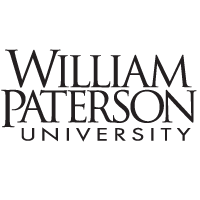 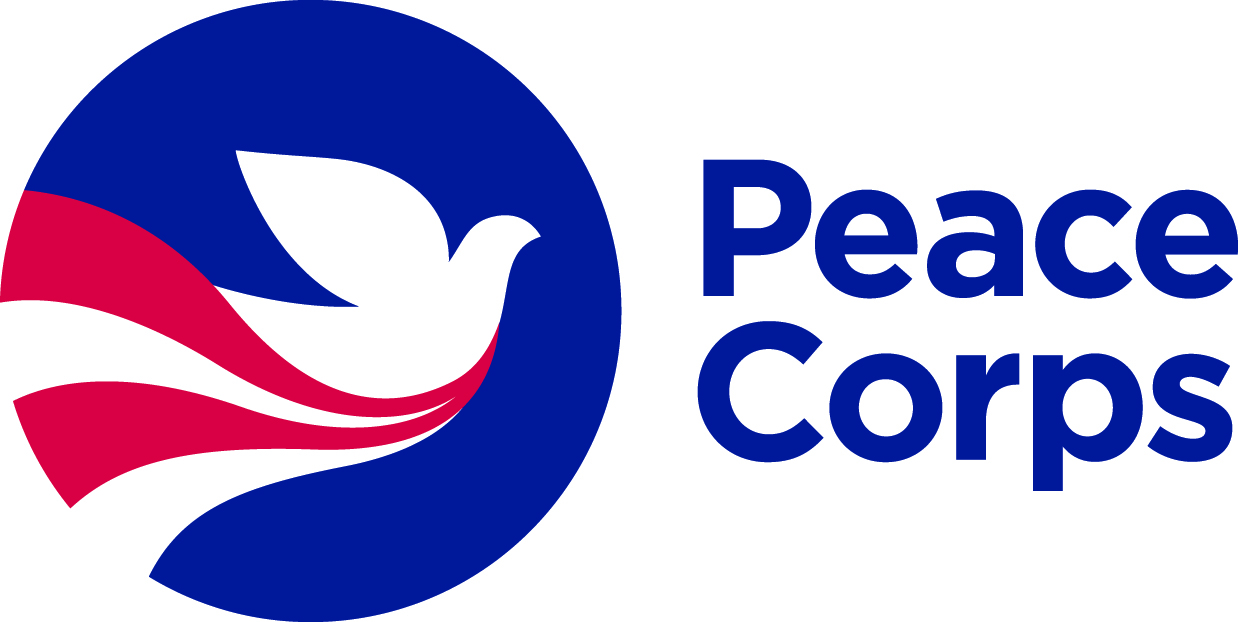 Peace Corps Prep Student GuideThe William Paterson Peace Corps Prep program will prepare you for international development fieldwork and potential Peace Corps service. To accomplish this, you’ll build four core competencies through interrelated coursework, hands-on experience, and professional development support. These four competencies are the following:Training and experience in a work sectorForeign language skillsIntercultural competenceProfessional and leadership developmentThis document explains each of these requirements in detail. Use this guide to map out your WP Peace Corps Prep course of study. In particular, refer to this when completing your PC Prep application, where you’ll need to document how you plan to fulfill each requirement. This guide aligns point-by-point with each section of the application!Training and experience in a specific work sectorLeveraging concrete knowledge and skills is central to on-the-ground international development work. Through the WP PC Prep program, you will begin to build a professional specialty, which should serve your career well whether or not you become a Peace Corps Volunteer.For WP PC Prep, you need to complete at least 3 courses that align with a specific work sector (they can but do not need to come from your academic major or minor). You also must accumulate a minimum of 50 hours of volunteer or work experience in that same sector, preferably in a teaching or outreach capacity. If you intend to apply to the Peace Corps, the best way to assure that you will be a strong candidate is to explore Peace Corps’ openings and identify the type of assignments in which you’d like to serve (www.peacecorps.gov/volunteer/volunteer-openings), then review the positions’ required and desired qualifications and build them up accordingly. In the process, you should fulfill these PC Prep experiential requirements!There are six sectors (www.peacecorps.gov/volunteer/what-volunteers-do/) in which Peace Corps Volunteers serve—detailed below. Choose one sector to focus on then complete at least 3 courses + 50 hours of related experience in that sector.  Note: Actual Peace Corps assignments are based on local needs, and thus may or may not align seamlessly with your qualifications. Flexibility is central to the Peace Corps experience!1. Education  Teach lessons that last a lifetime. Education is the Peace Corp’s largest program area. Volunteers play an important role in creating links among schools, parents, and communities by working in elementary, secondary, and postsecondary schools as math, science, conversational English, and resource teachers or as early grade reading and literacy teacher trainers. Volunteers also develop libraries and technology resource centers.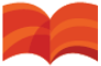 If you choose Education, take 3 courses from one of the following areas:Elementary, Secondary or Special EducationEnglish or LinguisticsTEFL/TESL]MathComputer ScienceBiologyChemistry, Physics or Environmental ScienceRecommended courses:CIED 2400 - HISTORY OF MODERN EDUCATION CIED 2120 - CHILD DEVELOPMENT & LEARNINGLANG 1120 - UNDERSTANDING HUMAN LANGUAGEBIO 1200 – Human BiologyMATH 1100 - CONTEMPORARY MATHCIED 2200 - GLOBALIZATION AND EDUCATIONCIEE 3120 - LIT & LEARN INCLUSV CLASSRMENG 2040 - INTRODUCTION WRITING & RHETORI ANTH 2400 Language Matters PSY 2110 Lifespan Development CIED 2050 - FOUND BILING & MULTICULTRL EDENG 2000 Introduction to Literary AnalysisCHEM1310 College ChemistryDIS 2010 Identity and JusticePSY 3540 Psych of LearningSOC 3370 Sociology of EducationAnd build 50 hours of related field experience through an activity such as:Teaching in one of these or a similar form: in a classroom, with a community outreach organization, or in a formal tutoring capacityThe subject of the teaching may be English as a Foreign/Second Language, special education, drama, or a STEM subjectFor Civic Engagement and Internships students will be able to find a list of related opportunities and resources on Handshake & Pioneer Life 2. Health   Serve on the front lines of global health. Health Volunteers work within their communities to promote important topics such as nutrition, maternal and child health, basic hygiene, and water sanitation. Volunteers also work in HIV/AIDS education and prevention programs to train youth as peer educators, develop appropriate education strategies, provide support to children orphaned by the pandemic, and create programs that provide emotional and financial support to families and communities affected by the disease.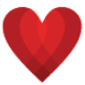 If you choose Health, take three courses from one of the following areas:NursingNutrition or DieteticsHealth EducationPre-medBiology Technical EducationEnvironmental ScienceRecommended courses:UCC- PHIL 1600 - ETHICAL WELL BEING         UCC - PBHL 1100 - HEALTHY U UCC -  PHIL 2400 - ETHICS & COMMUNITY ENGAGEMENTUCC -  PBHL 2950 - DISPARITIES IN HEALTHUCC-  ENV 1100 – Environmental SustainabilityENV 4260 Pollution, Hazards, Impact & RiskUCC -ANTH 3520 - HUMAN CO-EVOL W/ PATHOGENSUCC ANTH 3710 - HEALTH AND HEALING  PSY 1200 - EVIDENCE-BASED LIVINGUCC-  GEO 2300 - GLOBAL POPULATION ISSUES         PBHL 3110 Global Health Issues   PBHL 4950 Cultural Dimensions of Health PBHL 2210 Nutrition PBHL 3150 Food and CommunityPHIL 1310 Introduction to Philosophy and MedicineAnd build 50 hours of related field experience through an activity such as:Volunteer or work experience in such areas as HIV/AIDS outreach, hospice, family planning counseling, emergency medical technician (EMT) or CPR teaching/certification, maternal health, and hands-on caregiving in a hospital, clinic, or lab technician settingCounseling or teaching in health subjectsWorking as a resident advisor in a residence hall, as a peer nutritionist, or as a sexually transmitted infections counselorFor Civic Engagement and Internships, students will be able to find a list of related opportunities and resources on Handshake & Pioneer Life 3. Environment  Help forge a global movement to protect our planet. Volunteers lead grassroots efforts in their communities to protect the environment and strengthen understanding of environmental issues. They teach environmental awareness in elementary and secondary schools and to youth groups and community organizations, empowering communities to make their own decisions about how to protect and conserve the local environment. Volunteers also address environmental degradation by promoting sustainable use of natural resources.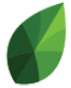 If you choose Environment, take three courses from one of the following areas:Environmental Science or related fieldNatural Resources ConservationPark AdministrationWildlife BiologyNatural Resources or Wildlife ManagementForestryBiology, Botany, or Ecology  GeologyRecommended courses: UCC -  BIO 1300 - FIELD BIOLOGYBIO 1400 INTRODUCTION TO ANIMAL BEHAVIOR       UCC -  ENV 1100 - ENVIRONMENTAL SUSTAINABILITYUCC - BIO 1620 - GENERAL BIOLOGYUCC- ANTH 3330 - ENVIRONMENTAL ANTHROPOLOGYUCC -  ENV 3170 - GLOBAL CLIMATE CHANGEUCC - GEO 2200 - GLOBAL ENVIRONMENT & HUMANS UCC - PHYS 3280 - GLOBAL ENERGY SCI & TECH BIO 1620 GENERAL BIOLOGY: EVOLUTION, ECOLOGY & BIODIVERSITYBIO 3400 ECOLOGYPOL 3550 POLITICS OF THE ENVIRONMENTENV 3500 ENERGY AND SUSTAINABLE TECHNOLOGY ENV 3600 ECOSYSTEM SUSTAINABILITYBIO 3650 PLANT PHYSIOLOGY BIO 3610 GENERAL BOTANY  And build 50 hours of related field experience through an activity such as:Educating the public on environmental or conservation issues, or working on environmental campaignsConducting biological surveys of plants or animalsGardening, farming, nursery management, organic or low-input vegetable production, or landscapingProviding technical assistance and training in natural resource managementFor Civic Engagement and Internships, students will be able to find a list of related opportunities and resources on Handshake & Pioneer Life 4. Agriculture  Lead grassroots efforts to fight hunger in a changing world. Agricultural Volunteers work with small-scale farmers and families to increase food security and production and adapt to climate change while promoting environmental conservation practices. They introduce farmers to techniques that prevent soil erosion, reduce the use of harmful pesticides, and replenish the soil. They work alongside farmers on integrated projects that often combine vegetable gardening, livestock management, agroforestry, and nutrition education. 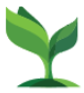 If you choose Agriculture, take three courses from one of the following areas:AgronomyHorticultureBotanyEntomologyAgricultural ScienceAgribusinessAgricultural EconomicsBusiness or economicsBiologyRecommended courses:BIO 3610 GENERAL BOTANY               [UCC -  BIO 1300 - FIELD BIOLOGY       UCC -  ENV 1100 - ENVIRONMENTAL SUSTAINABILITYUCC - BIO 1620 - GENERAL BIOLOGY               [BIO 1620 GENERAL BIOLOGY: EVOLUTION, ECOLOGY & BIODIVERSITYBIO 3400 ECOLOGYENV 3600 ECOSYSTEM SUSTAINABILITYBIO 3650 PLANT PHYSIOLOGYBIO 3450 CONSERVATION BIOLOGYPBHL 3150 FOOD AND COMMUNITY               UCC - GEO 2200 - GLOBAL ENVIRONMENT & HUMANSUCC- ANTH 3330 - ENVIRONMENTAL ANTHROPOLOGYECON 2300 ECONOMICS OF THE ENVIRONMENT MGT 2000 PRINCIPLES OF MANAGEMENTECON 2020 MICROECONOMICSAnd build 50 hours of related field experience through an activity such as:Working with a large-scale or family-run business involving vegetable gardening, farming, nursery work, tree planting or care, urban forestry, landscaping, livestock care and management, or fish cultivation and productionTeaching or tutoring the public in environmental or agricultural issues/activitiesWorking on the business management or marketing side of a commercial farmFor Civic Engagement and Internships, students will be able to find a list of related opportunities and resources on Handshake & Pioneer Life 5. Youth in Development  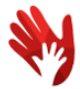 Empower the next generation of changemakers. Volunteers work with youth in communities on projects that promote engagement and active citizenship, including gender awareness, employability, health and HIV/AIDS education, environmental awareness, sporting programs, and info technology. If you choose Youth in Development, take three courses from one of the following areas:Social WorkCounselingCommunity DevelopmentDevelopmental PsychologyHuman DevelopmentFamily StudiesRecommended courses:UCC-  PSY 2520 - EVOLUTIONARY BASIS HUM BEHAV UCC- WGS 1800 - GENDERED LIVES & SOCIETIES    UCC- ANTH 2020 - DIVERSITY & EQUITY IN SCHOOLSUCC-  AWS 2250 - RACE,GENDER & SOC JUSTICEUCC- POL 2200 - THE GLOBAL CITIZEN UCC- PSY 3450 - COMMUNITY PSYCHOLOGYUCC- ANTH 3700 - ANTH SOCIAL MOVEMENTS AWS 3050 COMMUNITY DEVELOPMENT SOC 2720 URBAN SOCIOLOGYSOC 2220 PUBLIC SOCIOLOGY AND CIVIC ENGAGEMENTSOC 2030 INTRODUCTION TO HUMAN SERVICES SOC 3700 SOCIAL DEMOGRAPHY SOC  1020 SOCIAL PROBLEMS SOC 2310 SOCIOLOGY OF THE FAMILY SOC 3510 SOCIOLOGY OF SOCIALIZATION DIS 2010 IDENTITY AND JUSTICE ANTH 3570 KINSHIPHIST 2540 FAMILY HISTORYPSY 2110 LIFESPAN DEVELOPMENTAnd build 50 hours of related field experience through an activity such as:Teaching or counseling in at-risk youth programsActivities that involve planning, organizing, assessing community needs, counseling, and leadership, in areas such as education, youth development, health and HIV/AIDS, the environment, and/or businessFor Civic Engagement and Internships, students will be able to find a list of related opportunities and resources on Handshake & Pioneer Life 6. Community Economic Development  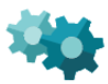 Harness 21st-century tools to help communities lift themselves. Volunteers work with development banks, nongovernmental organizations, and municipalities to strengthen infrastructure and encourage economic opportunities in communities. They frequently teach in classroom settings and work with entrepreneurs and business owners to develop and market their products. Some Volunteers also teach basic computer skills and help communities take advantage of technologies such as e-commerce, distance learning, and more.If you choose Community Economic Dev., take three courses from one of the following areas:Business or Public AdministrationNonprofit ManagementAccounting, Banking or FinanceComputer Science and related majorsGraphic DesignMass CommunicationsInternational BusinessRecommended courses:UCC- COMM 1100 - COMMUNICATION IN ACTION               UCC_ COMM 4660 - CORP SOCIAL RESPONSIBILITY MGT 2000 Principles of ManagementUCC_  MGT 3600 - INNOV & SOCIAL ENTREPRENE       UCC- POL 2200 - THE GLOBAL CITIZEN UCC- ECON 3600 - ECON GROWTH & DEVUCC-  FIN 4000 - INTERN'L FINANCIAL MGMTUCC- MGT 3150 - HUMAN RESOURCE PLAN/DEV UCC- COMM 4490 - PUBLIC RELATIONS WKSHOP UCC_ MGT 3550 - VALUES,ETHICS & SUSTAINABILITYUCC-  COMM 4470 - STRATEGIC WRITING UCC-  CS 2010 - COMPUTER & INFO TECHNOLOGY UCC-  MGT 3050 - MGMT INFORMATION SYSTEMSUCC-  MKT 3320 - DIGITAL MARKETINGMKT 3160 Global Marketing MKT 2100 Principles of Marketing MKT 3321 Social Media Marketing RPS 3000 Global Perspectives in SalesMGT 3090 International ManagementAnd build 50 hours of related field experience through an activity such as:Working with businesses, organizations, or cooperatives in accounting, finance, microfinance, management, project management, budgeting, or marketingStarting and running your own business or other entrepreneurial activityTraining others in computer literacy, maintenance, and repairWebsite design or online marketingFounding or leading a community- or school-based organizationFor Civic Engagement and Internships, students will be able to find a list of related opportunities and resources on Handshake & Pioneer Life Nearly two-thirds of Peace Corps Volunteers serve in Education or Health. Coursework and meaningful experience in one of these areas—especially teaching English as a second/foreign language—produce some of the strongest candidates.Foreign language skillsMost students must hone their capacity to interact professionally using a non-English language. Minimum course requirements vary by desired placement region.Latin America: Students indicating an intention to serve in Spanish-speaking countries must build strong intermediate proficiency, having completed two 200-level courses or learned Spanish through another medium.West Africa: Students indicating an intention to serve in French-speaking African countries must build proficiency in French or another Romance language, having completed one 200-level course or learned the language through another medium.Everywhere else: Students indicating an intention to serve anywhere else do not have explicit language requirements to complete the Program, but they should still be encouraged to study a foreign language.Note: If you are a strong native speaker and hope to serve in a country that speaks your same language, you can skip this requirement! Intercultural competenceEngaging thoughtfully and fluidly across cultures begins with one’s own self-awareness. With this learning objective, you will deepen your cultural agility through a mix of three introspective courses in which you learn about others while reflecting upon your own self in relation to others. The goal is for you to build your capacity to shift perspective and behavior around relevant cultural differences. Some example courses:You’ll take at least 1 of these core introspective diversity and inclusion courses:UCC_ WGS 2250 - RACE, GENDER & SOC JUSTICEUCC_ PHIL 2190 - PHILOSOPHY OF JUSTICE[_ ANTH 1000 - COMM & POWER: INTRO TO SJS_________][_ WGS 1800 - GENDERED LIVES & SOCIETIES_________]UCC-4 Diversity Justice - focusing on challenges of difference, equality and justice. And choose 2 additional electives from the above list or these below:[ANTH 3100 Global transformations and human conditionGeo1200 Human GeographyUCC - ANTH 1300 - ORIGIN &DIVERSITY OF HUMANKINDSOC 2990 Sociology of Race and LawUCC- DIS 4090 - DISABILITY GLOBAL SOCIETY HIST 4900 Race, Ethnicity and Changing CityIs there another course in the catalog that you feel meets this requirement? Please discuss it with your PC Prep Coordinator.Prolonged intercultural experiences completed concurrently with your undergraduate studies—such as studying or volunteering abroad, supporting new immigrants or refugees acculturate to the United States, or volunteering in diverse schools—would also strengthen your Peace Corps candidacy significantly. Professional and leadership developmentPeace Corps service and similar international development work opportunities are highly professional and selective. PC Prep requires three specific activities that will strengthen your candidacy for the Peace Corps (or any other professional endeavor):Have your resume critiqued by our Career Counselors through 1:1 appointment in the Career Development Center or attend Module 2 Workshop of the Career and Professional Success Badge Attend a workshop or class on interview skills presented by Career Development Center.  Students can complete Module 3 of the Career & Professional Success Badge Develop at least one significant leadership experience and be prepared to discuss it thoughtfully. For example, organizing a campus event, leading a work or volunteer project, or serving on the executive board of a student organization. Participation in a Club or Organization through Campus Activities Service and Leadership (CASL)WP Student ApplicationName: ________________________________   Student ID: _____________   Date: __________   Phone: ____________________   Email: _____________________________________________Major(s): _____________________________   Minors(s): _______________________________Expected Graduation (month and year): ______________________  Cumulative GPA: ________Training and experience in a specific work sector   Please check the box of the sector in which you would like to serve:EducationHealthEnvironmentAgricultureYouth in DevelopmentCommunity Economic DevelopmentNote: Actual Peace Corps assignments are based on local needs, and thus may or may not align seamlessly with your qualifications. Flexibility is key to the Peace Corps experience!Coursework. List the number and name of 3 courses in this same sector that you plan to take, and the semester in which you plan to take them (it is fine if you’ve already taken them).Note: The courses you include on this application may change, but it’s good to have a plan.Course: _____________________________________    Semester and year: _____________Course: _____________________________________    Semester and year: _____________Course: _____________________________________    Semester and year: _____________Hands-on experience in that same sector (must total at least 50 hours).Describe what you plan to do:Foreign language skillsRequirements depend upon desired Peace Corps volunteer placement site. (1) Latin America/ Spanish-speaking countries two 200-level courses. (2) West Africa/ French-speaking countries one 200-level course in any Romance Language. (3) Everywhere else no explicit requirements, but language skills are a plus.If you intend to learn a foreign language, please list which one: ____________________List the top 2 foreign language courses you plan to take:Course 1: ________________________________________   Semester and year: _____________	Course 2: ________________________________________   Semester and year: _____________Or describe your alternative learning process (e.g., native speaker):Intercultural competenceList the core course and two approved electives you plan to take:Core course: _______________________________________   Semester and year: _____________Elective 1: _________________________________________   Semester and year: _____________Elective 2: _________________________________________   Semester and year: _____________Professional and leadership developmentProfessional resume feedback: When do you plan to meet with Career Development Center for a one-on-one resume review?     Month and year: ______________________________________                            Professional interview prep: When do you plan to meet with Career Development Center for an interview workshop?      Month and year: ______________________________________                            Describe a leadership experience that you intend to pursue: For example, leading a work or volunteer project, serving on the executive board of a student organization, or organizing a big campus event.______________________________________     _________________Signature of Student                                                    Date	______________________________________     _________________Signature of Peace Corps Prep Coordinator             Date	Exit ChecklistBelow are the Peace Corps Prep certification requirements. If you apply to Peace Corps, please scan and attach this signed form to your application with the name “PC Prep Checklist.” If you apply to Peace Corps before completing a requirement below, write: “[Activity]: planned [month/year].”Training and experience in a specific work sector   Please check the box of the sector in which you have prepared yourself to serve:EducationHealthEnvironmentAgricultureYouth in DevelopmentCommunity Economic DevelopmentCoursework. List the 3 highest approved sector-aligned course #s and titles you took:_________________________________________________________________________________________________Hands-on experience in that same sector. Total Hours (must be at least 50): _______        Description of experience: _____________________________________________________________________________________________________________________Foreign language skillsRequirements depend upon desired Peace Corps volunteer placement site. (1) Spanish-speaking countriesà two 200-level courses. (2) French-speaking countriesà one 200-level courses in any Romance Language. (3) Everywhere elseà no explicit requirements, but language skills are a plus.Language: _____________________       List your 2 highest level course #s and titles:1. ____________________________2. _________________________________Or describe your alternative learning process (e.g., native speaker): _______________________Intercultural competenceList your 3 approved courses/experiences that bolstered your intercultural competence:__________________________________________________________3.    ________________________________Professional and leadership developmentProfessional resume feedback: q Yes   q No   Date:                  Where:                             Professional interview prep:      q Yes   q No   Date:                  Where:Demonstrated leadership experiences (i.e., student orgs, work, volunteer, etc.) Describe:____________________________________________________________________________________________________________________________________________________________________     _________               ________________________       _________Signature of Student                     Date		Signature of PC Prep Coordinator     DateRelease of Information FormWith your approval, the William Paterson University Peace Corps Preparatory (PC Prep) program will release information on a regular basis to the Peace Corps, including details about the participants in this program and other relevant data that help the Peace Corps evaluate the effectiveness of PC Prep.  These educational records are subject to the Family Educational Rights and Privacy Act (FERPA), a Federal law designed to protect the privacy of a student’s educational records. This Act prohibits college officials from disclosing any records, including grade reports, academic standings, transcripts of records, or any other records, which contain information directly related to the student and from which the student can be individually identified without the student’s consent. Consistent with FERPA guidelines, William Paterson University will not release records related to your performance in the PC Prep program, other than those enumerated in this disclosure agreement.I hereby permit William Paterson University to disclose personally identifiable information to Peace Corps regarding my participation in the PC Prep program for the purposes of evaluating PC Prep.  This information will be limited to my name, date of admission to PC Prep, the coursework and other activities I pursued to satisfy PC Prep requirements, date of graduation, and whether I successfully completed the PC Prep upon graduation. If I do not ultimately enter the Peace Corps, William Paterson University may report post-graduation career information to the extent that William Paterson University has that information.Student Name (printed) ___________________________________________________Student Signature_________________________________________________________Date_____________________